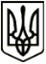 УкраїнаМЕНСЬКА МІСЬКА РАДАЧернігівська областьРОЗПОРЯДЖЕННЯ Від 25 лютого 2021 року	№ 77Про затвердження персонального складу робочої групи з питань легалізації виплати заробітної плати і зайнятості населення при Менській міській радіЗ метою посилення ефективності державного контролю за додержанням законодавства про працю, розв’язання проблем легалізації трудових відносин з найманими працівниками, легалізації виплати заробітної плати та зайнятості населення, відповідно до Закону України від 06 рудня 2016 року №1774-VІІІ «Про внесення змін до деяких законодавчих актів України», керуючись рішенням виконавчого комітету Менської міської ради від 25 лютого 2021року  № 39 «Про створення робочої групи з питань легалізації виплати заробітної плати і зайнятості населення при Менській міській раді» та ст. 42 Закону України «Про місцеве самоврядування в Україні»:Затвердити персональний склад робочої групи з питань легалізації виплати заробітної плати і зайнятості населення при Менській міській раді у наступному складі:Установити, що у разі персональних змін посадових осіб, що входять до складу робочої групи, або їх відсутності у зв’язку з відпусткою, хворобою чи з інших причин, особи, які виконують їх обов’язки, входять до складу робочої групи за посадами.Контроль за виконанням розпорядження залишаю за собою.Міський голова 	Г.А. ПримаковГолова робочої групи:Голова робочої групи:НЕБЕРАОлег ЛеонідовичПерший заступник міського голови Менської міської радиЗаступник голови робочої групи:Заступник голови робочої групи:ГАЄВОЙСергій МиколайовичЗаступник міського голови з питань діяльності виконкому Менської міської радиСекретар робочої групи:Секретар робочої групи:КАРПЕНКОТетяна ВолодимирівнаПровідний спеціаліст відділу економічного розвитку та інвестицій Менської міської радиЧлени робочої групи:Члени робочої групи:БЕРНАДСЬКА Тетяна АнатоліївнаНачальник юридичного відділу Менської міської радиЛОЛАТетяна АнатоліївнаНачальник відділу обслуговування № 6 (сервісний центр) Чернігівського об’єднаного управління Пенсійного фонду (за згодою)ОСЄДАЧРаїса МиколаївнаЗавідувач сектору кадрової роботи Менської міської радиКАРАБАН Оксана ГригорівнаГоловний державний інспектор відділу з питань додержання законодавства про працю, зайнятість та інших нормативно-правових актів у Чернігівській області Управління Держпраці у Чернігівській області (за згодою)КОВАЛЕНКО Галина Вікторівнав.о.начальника Менського відділення управління виконавчої дирекції Фонду соціального страхування України в Чернігівській області (за згодою)КОРДАШВолодимир ОлександровичНачальник відділу цифрових трансформацій та комунікації Менської міської радиКУТАСЗоя Михайлівна Начальник Менського відділу податків і зборів з фізичних осіб Управління податкового адміністрування фізичних осіб ГУ ДФС у Чернігівській області (за згодою)НЕРОСЛИК Алла ПетрівнаЗаступник начальника Фінансового управління Менської міської радиРОГОВАВалентина ВікторівнаНачальник Менського відділу реалізації державної соціальної підтримки Управління соціального захисту населення Корюківської РДА (за згодою)СИМАНЛариса ВасилівнаПровідний фахівець з питань зайнятості відділу надання соціальних послуг Менської районної філії Чернігівського обласного центру зайнятості (за згодою)СКОРОХОД Сергій ВіталійовичНачальник відділу економічного розвитку та інвестицій Менської міської ради